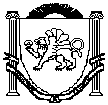 РЕСПУБЛИКА КРЫМБЕЛОГОРСКИЙ РАЙОНВАСИЛЬЕВСКИЙ СЕЛЬСКИЙ СОВЕТ31-я внеочередная сессия 2-го созыва РЕШЕНИЕ26.01.2022г.									№ 101О внесении изменений в Решение 3-й сессииВасильевского сельского совета 2-го созыва№ 11 от 15.11.2019г. «Об утверждении Положения «Опорядке определения размера арендной платы, ценыпродажи, платы за установление сервитута, платы запроведение перераспределения земельных участков,находящихся в муниципальной собственности	Васильевского сельского поселения с 01.01.2020 года»В соответствии с Земельным кодексом Российской Федерации, постановлением Правительства Российской Федерации от 16 июля 2009 года № 582 «Об основных принципах определения арендной платы при аренде земельных участков, находящихся в государственной или муниципальной собственности, и о Правилах определения размера арендной платы, а также порядка, условий и сроков внесения арендной платы за земли, находящиеся в собственности Российской Федерации», постановлением Совета министров Республики Крым от 28 декабря 2019г. № 821 «О порядке определения размера арендной платы, платы за установление сервитута, в том числе публичного, платы за проведение перераспределения земельных участков, размера цены продажи земельных участков, находящихся в собственности Республики Крым, и признании утратившим силу постановления Совета министров Республики Крым от 12 ноября 2014 года № 450», статьями 11, 13 Закона Республики Крым от 31 июля 2014 года № 38-ЗРК «Об особенностях регулирования имущественных и земельных отношений на территории Республики Крым», статьей 12 Закона № 66-ЗРК/2015 «О предоставлении земельных участков, находящихся в государственной или муниципальной собственности, и некоторых вопросах земельных отношений», Уставом муниципального образования Васильевское сельское поселение Васильевского района Республики Крым, Васильевский сельский советРЕШИЛ:1. Внести в Решение 3-й сессии Васильевского сельского совета 2-го созыва № 11 от 15.11.2019г. «Об утверждении Положения «О порядке определения размера арендной платы, цены продажи, платы за установление сервитута, платы за проведение перераспределения земельных участков, находящихся в муниципальной собственности Васильевского сельского поселения» (далее – Положение) следующие изменения:1.1. Подпункт 3.3 пункта 3 приложения № 1 к Решению изложить в новой редакции следующего содержания:«3.3. Начальной ценой предмета аукциона по продаже земельного участка является по выбору уполномоченного органа рыночная стоимость такого земельного участка, определенная в соответствии с Федеральным законом от 29 июля 1998 года № 135-ФЗ «Об оценочной деятельности в Российской Федерации», или кадастровая стоимость такого земельного участка, если результаты государственной кадастровой оценки утверждены не ранее чем за пять лет до даты принятия решения о проведении аукциона.».2.1. Подпункт 3.6 пункта 3 приложения № 1 к Решению изложить в новой редакции следующего содержания:«3.6. В случаях продажи земельных участков без проведения торгов, предусмотренных пунктом 2 статьи 39.3 Земельного кодекса Российской Федерации, цена продажи земельного участка составляет:1). 5 процентов кадастровой стоимости земельного участка с разрешенным использованием для индивидуального жилищного строительства, ведения личного подсобного хозяйства (приусадебный земельный чисток), на котором расположен жилой дом, собственнику такого жилого дома.Существенным условием, при котором цена продажи участков будет составлять 5 процентов от кадастровой стоимости земельного участка является соответствие вида разрешенного земельного участка требованиям градостроительного регламента правил землепользования и застройки муниципального образования Васильевское сельское поселение Белогорского района Республики Крым.2). 20 процентов кадастровой стоимости земельного участка, на котором расположены здания, сооружения, собственникам таких зданий, сооружений либо помещений в них в случаях, предусмотренных статьей 39.20 Земельного кодекса Российской Федерации, за исключением случая, предусмотренного подпунктом 1 настоящего пункта.Существенными условиями, при которых цена продажи земельных участков будет составлять 20 процентов от кадастровой стоимости земельного участка являются:соответствие вида разрешенного использования земельного участка требованиям градостроительного регламента правил землепользования и застройки муниципального образования Васильевское сельское поселение Белогорского района Республики Крым;истечение трех лет с момента возникновения права собственности на объект недвижимого имущества;отсутствие у администрации Васильевского сельского поселения информации о выявленных в рамках государственного земельного надзора и неустраненных нарушений законодательства Российской Федерации при использовании такого земельного участка.3). 15 процентов кадастровой стоимости земельного участка:предназначенного для ведения сельскохозяйственного производства и находящегося в постоянном (бессрочном) пользовании юридических лиц, указанным юридическим лицам, за исключением лиц, указанных в пункте 2 статьи 39.9 Земельного кодекса Российской Федерации;крестьянскому (фермерскому) хозяйству или сельскохозяйственной организации в случаях, установленных Федеральным законом от 24.07.2002 № 101-ФЗ «Об обороте земель сельскохозяйственного назначения»;предназначенного для ведения сельскохозяйственного производства и переданного в аренду в порядке переоформления в соответствии с частями 4, 13 статьи 3 Закона Республики Крым от 31.07.2014 № 38-3PK «Об особенностях регулирования имущественных и земельных отношений на территории Республики Крым» гражданину или юридическому лицу, этому гражданину или этому юридическому лицу по истечении трех лет с момента заключения договора аренды - с этим гражданином или этим юридическим лицом либо передачи прав и обязанностей по договору аренды земельного участка этому гражданину или этому юридическому лицу при условии отсутствия у администрации Васильевского сельского поселения информации о выявленных в рамках государственного земельного надзора и неустраненных нарушениях законодательства Российской Федерации при использовании такого земельного участка в случае, если этим гражданином или этим юридическим лицом заявление о заключении договора купли- продажи такого земельного участка без проведения торгов подано до дня истечения срока указанного договора аренды земельного участка;Существенным условием, при котором цена продажи земельных участков будет составлять 15 процентов от кадастровой стоимости земельного участка является соответствие вида разрешенного использования земельного участка виду разрешенного использования, предусмотренному правилами землепользования и застройки соответствующего муниципального образования (для земельных участков, на которые действие градостроительных регламентов распространяется или для которых градостроительные регламенты устанавливаются).В случае если земельный участок расположен в зоне сельскохозяйственных угодий, для которой градостроительный регламент не установлен, цена земельного участка в размере 15 процентов кадастровой стоимости такого земельного участка определяется при условии, что цель использования указанного земельного участка не противоречит содержанию вида разрешенного использования земельного участка в соответствии с Классификатором видов разрешенного использования земельных участков, утвержденным приказом Федеральной службы государственной регистрации, кадастра и картографии от 10 ноября 2020 года № П/0412, сведения о котором содержатся в Едином государственном реестре недвижимости.».3. Обнародовать настоящее решение в соответствии с Уставом муниципального образования.4. Настоящее решение вступает в силу с момента официального обнародования.5. Контроль за выполнением настоящего решения оставляю за собой. Председатель Васильевского сельского совета – главаадминистрации Васильевского сельского поселенияБелогорского района Республики Крым				В.Д. Франгопулов